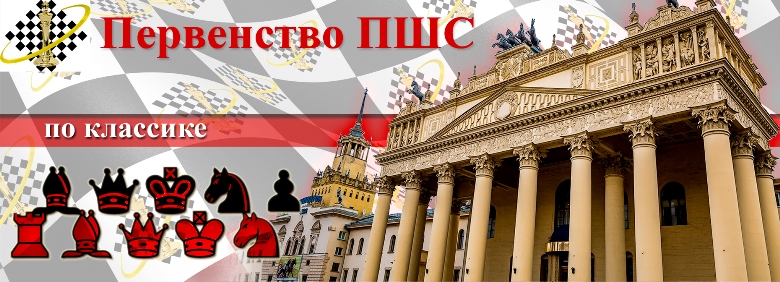 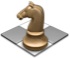     СИСТЕМА ПРОВЕДЕНИЯ И РЕГЛАМЕНТ	Турнир проводится 28-29 мая по швейцарской системе в 5 туров с компьютерной жеребьевкой для всех категорий. Во всех квалификационных категориях игра проходит по следующей схеме:Допуск участников 1998 г.р. и моложе. Все категории  будут высланы на обсчет рейтинга Шахматной Федерации Москвы, ORR. Контроль времени 1 час каждому игроку. Для участников категорий B,C,D,E,F запись партий обязательна.  В случае слишком большого числа участников возможно дополнительное разделение категорий (или девочки будут играть отдельно, или по рейтингу).Начало туров для всех категорий 28 мая с 12:00. Организаторы вправе опоздавшим отказать к допуску на 1 тур.Турнирный взнос: 1500р. оплачивается наличными во время регистрации.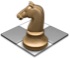       УЧАСТНИКИ И ИХ РЕГИСТРАЦИЯУчастники должны сообщить данные о себе заранее до 26 мая. Для этого необходимо заполнить заявку на сайте ПШС:         www.vphs.ru , или отослать  свои данные на        moiseevanv@mail.ru , или записаться по телефону 8(926)169-87-96. На сайте ПШС будут вывешены окончательные списки игроков. 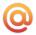 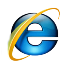 Игроки, не подавшие заявки (отсутствующие в списках), к участию не допускаются.  4.   ОПРЕДЕЛЕНИЕ ПОБЕДИТЕЛЕЙ И ПРИЗЫМеста победителей и призеров определяются по наибольшей сумме набранных очков. В случае равенства очков применяются дополнительные  показатели в следующей последовательности:  бухгольц,  усеч. бухгольц.Предусматривается дополнительный зачет для девочек. Победители будут награждаться ценными призами, медалями и дипломами в  адресных папках. Все игроки турнира получат памятные подарки и сертификаты участников.      МЕСТО ПРОВЕДЕНИЯ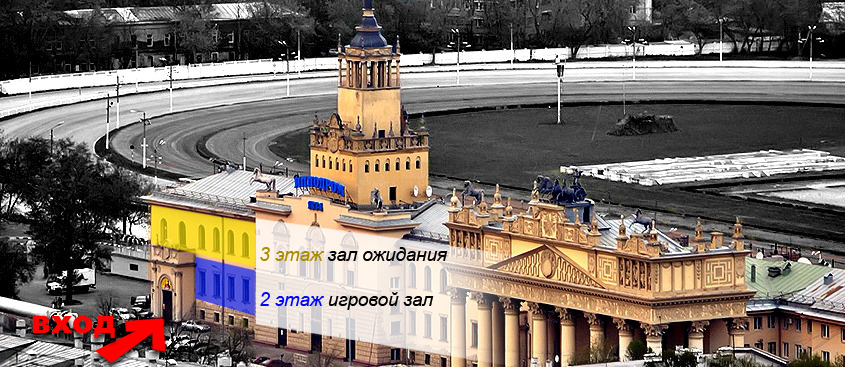 Адрес:, Беговая или Белорусская, 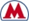 Москва, ул. Беговая, 22 Центральный Московский ипподром .КатегорияРейтингПрограмма турнираВремяДатаТурнир А….. - 1000Регистрация участников1100-114028 маяТурнир B1001-1100Церемония открытия1140-120028 маяТурнир С1101-12001 тур – 2 тур1200-160028 маяТурнир D1201-13003 тур – 5 тур1100-170029 маяТурнир E1301-1400Выход на ипподром29 маяТурнир F1401 - …..Выход на ипподромс 130029 мая